INFORME TRIMESTRALOCTUBRE-NOVIEMBRE-DICIEMBRE - 2019 (Correspondiente al cuarto período de actividades) 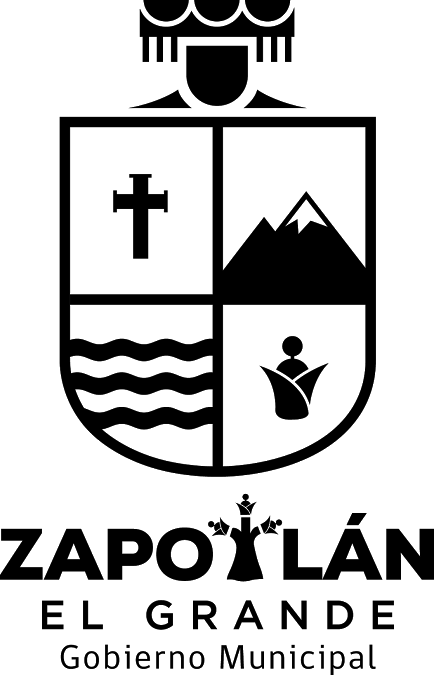 LIC. VICENTE PINTO RAMÍREZREGIDOR PRESIDENTE DE LA COMISIÓN EDILICIA PERMANENTE DE DESARROLLO HUMANO, SALUD PÚBLICA E HIGIENE Y COMBATE A LAS ADICCIONES.  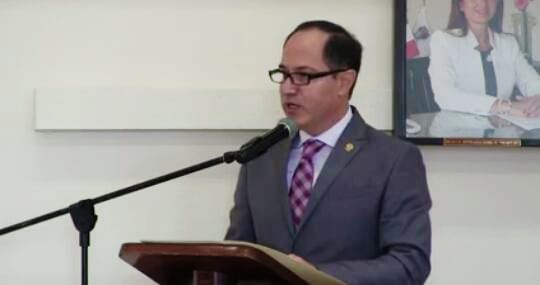 LIC. VICENTE PINTO RAMÍREZREGIDOR PRESIDENTE DE LA COMISIÓN EDILICIA PERMANENTEDE DESARROLLO HUMANO, SALUD PÚBLICA E HIGIENE YCOMBATE A LAS ADICCIONES.INFORMACIÓN GENERALPresidente de la H. Comisión Edilicia Permanente de Desarrollo Humano, Salud Pública e Higiene y Combate a las Adicciones.Vocal de la H. Comisión Edilicia Permanente de Agua Potable y Saneamiento.Vocal de la H. Comisión Edilicia Permanente de Desarrollo Económico y Turismo.Vocal de la H. Comisión Edilicia Permanente de Espectáculos Públicos e Inspección y Vigilancia.Vocal de la H. Comisión Edilicia Permanente de Transparencia, Acceso a la Información Pública, Combate a la Corrupción y Protección de Datos Personales.INFORME DE ACTIVIDADESOCTUBRE- 2019EN EL MPIO. DE GOMEZ FARIASREINAUGURACION DE NOTARIA01/10/2019EN LA SALA DE AYUNTAMIENTOSESIÓN EXTRAORDINARIA DE AYUNTAMIENTO No. 3101/10/2019EN LA SALA DE REGIDORESREUNIÓN DE TRABAJO 07/10/2019ATENCIÓN A LA CIUDADANÍA CON TEMA DE PROTECCIÓN DE MENORES ATENCIÓN A LA CIUDADANÍA PARA EVENTO CONTRA CÁNCER DE MAMA, DENOMINADO: “MÉXICO UNIDO EN LA LUCHA CONTRA EL CÁNCER”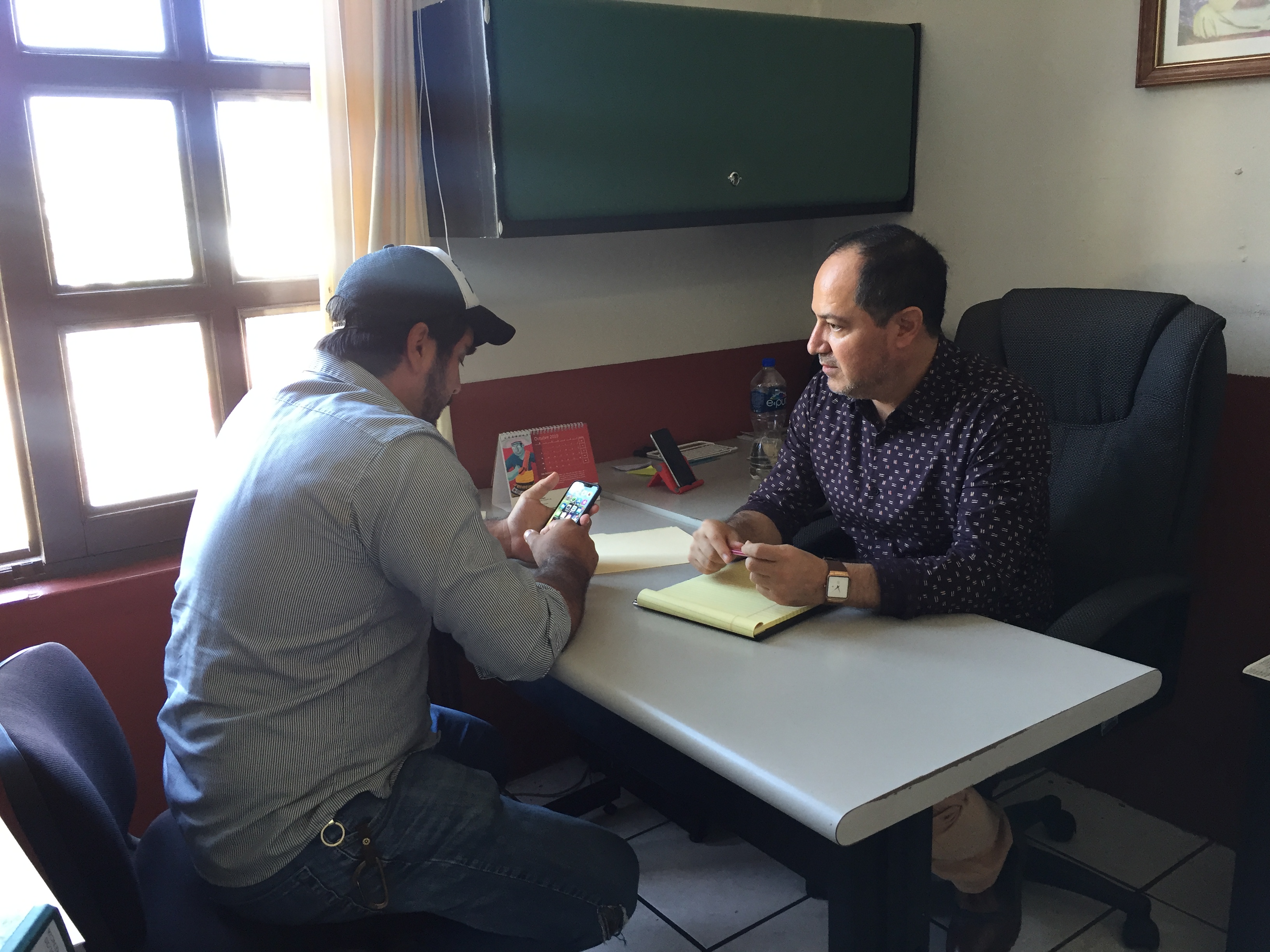 EN SALA DE AYUNTAMIENTOSESION EXTRAORDINARIA DE AYUNTAMIENTO No.3210/10/2019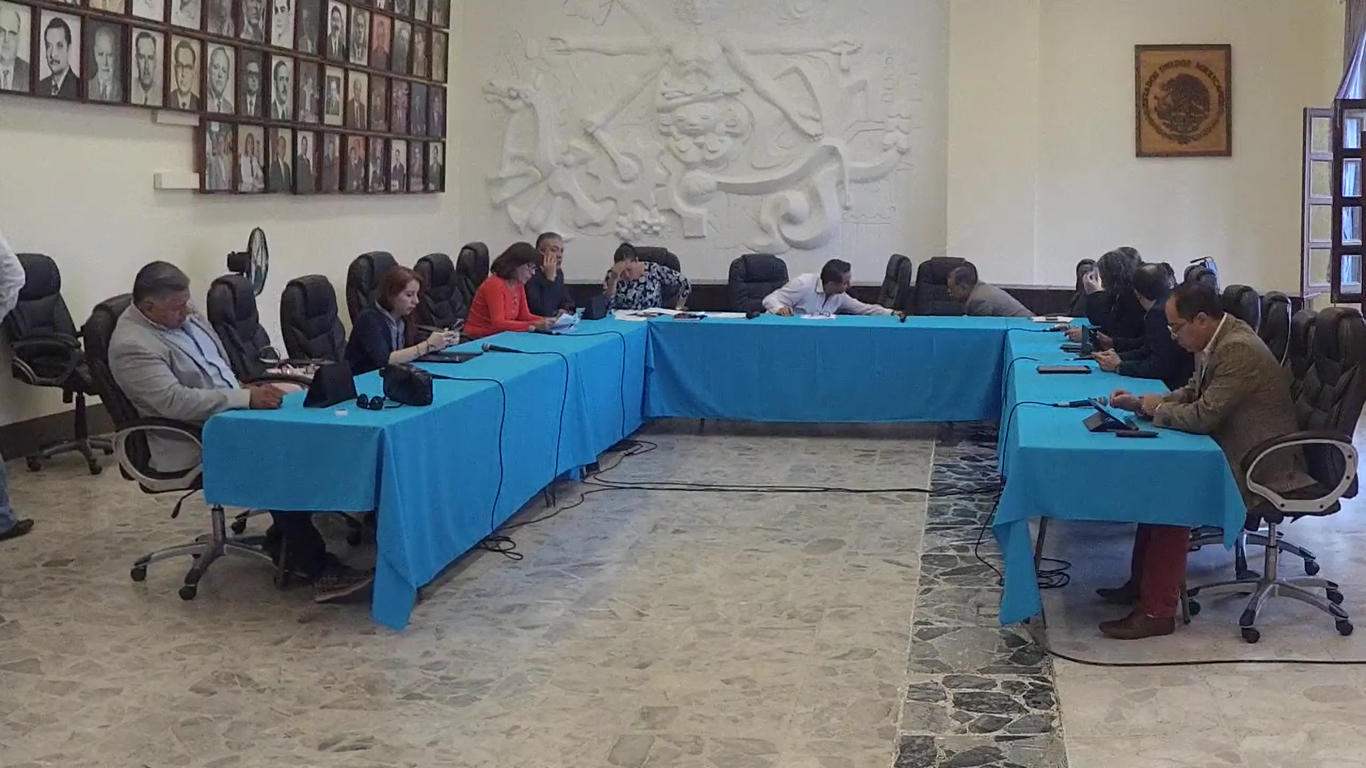 EN EL CENTRO DE ZAPOTLAN EL GRANDEPEREGRINACION DEL H. AYUNTAMIENTO MUNICIPAL DE ZAPOTLAN EL GRANDE, JALISCO11/10/2019EN SALA DE TECNOLOGÍASREUNION DE LA COMISION EDILICIA PERMANENTE DE  HACIENDA PÚBLICA Y DE PATRIMONIO MUNICIPAL16/10/2019EN SALA DE AYUNTAMIENTOFIRMA DE CONVENIO CON LA COMISION ESTATAL DE DERECHOS HUMANOS (CEDH)                                               16/10/2019EN SALA DE AYUNTAMIENTOSESION EXTRAORDINARIA  DE AYUNTAMIENTO No. 3316/10/2019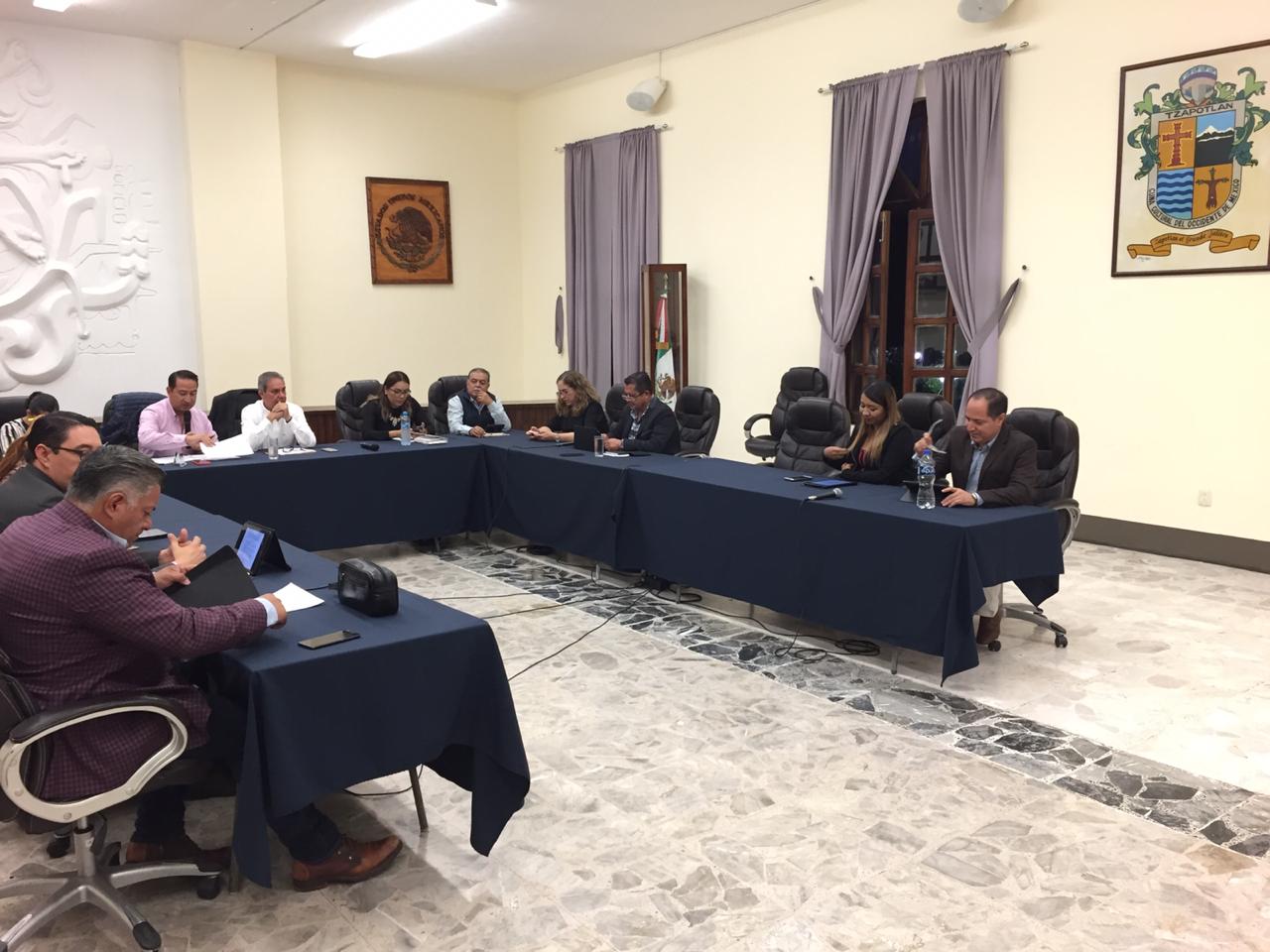 EN LA SALA DE JUNTAS SAPAZATERCERA SESION ORDINARIA DEL CONSEJO DE ADMINISTRACION DEL OPD SISTEMA DE AGUA POTABLE DE ZAPOTLAN (SAPAZA)CANCELACION DE CUENTAS DEL PADRON DE USUARIOS DEL ORGANISMO, INFORME FINANCIERO Y PRESENTACION DE LAS CUOTAS Y TARIFAS PARA EL EJERCICIO FISCAL 202017/10/2019EN LA SALA ALBERTO ESQUER GUTIERREZ TERCERA SESION ORDINARIA DE LA COMISION EDILICIA PERMANENTE DE AGUA POTABLE Y SANEAMIENTOSE ANALIZÓ LA PROPUESTA PARA REFORMA Y ADICION DEL REGLAMENTO DE LOS SERVICOS DE AGUA POTABLE, ALCANTARILLADO Y SANEAMIENTO DE ZAPOTLAN EL GRANDE, JALISCO 21/10/2019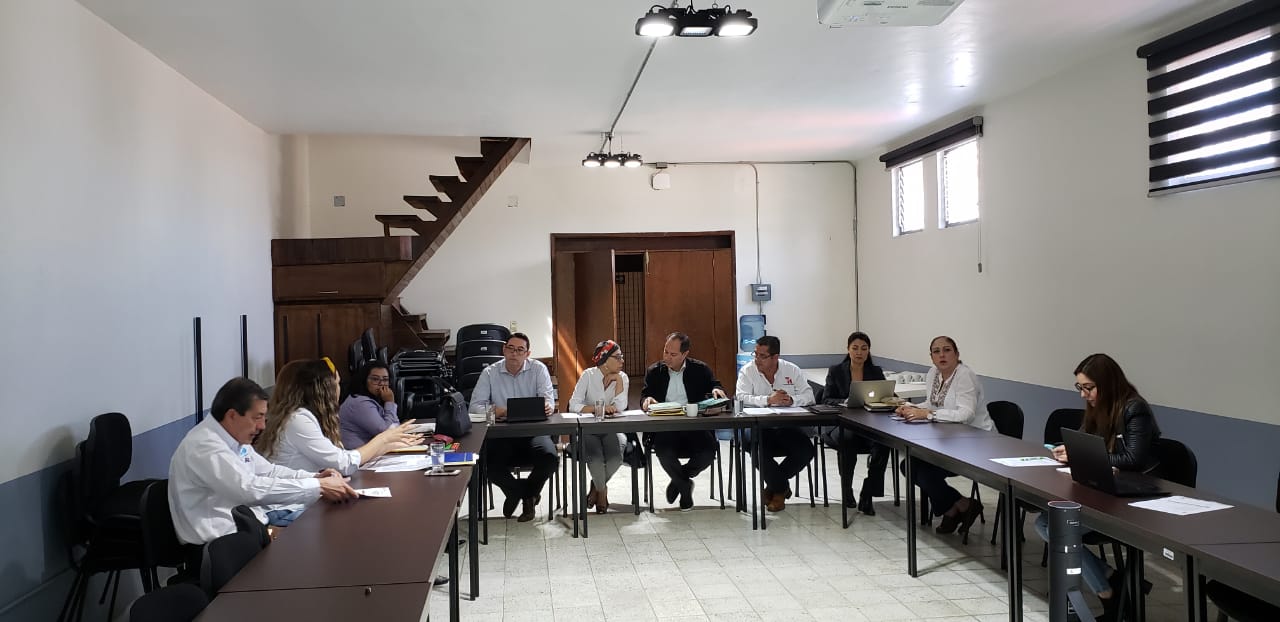 EN LA SALA ALBERTO ESQUER GUTIERREZNOVENA SESION ORDINARIA DE LA COMISION EDILICIA PERMANENTE DE DESARROLLO HUMANO, SALUD PÚBLICA E HIGIENE Y COMBATE A LAS ADICCIONESINFORMACIÓN SOBRE LA RECEPCIÓN DEL ACUERDO LEGISLATIVO No.506-LXII-19 DEL SECRETARIO GENERAL DEL H. CONGRESO DEL ESTADO DE JALISCO, DONDE DESPUES DE SU ESTUDIO EL REGLAMENTO DE SALUD DEL MUNICIPIO DE ZAPOTLÁN EL GRANDE, JALISCO, SI CUENTA CON DISPOSICIONES ARMÓNICAS DE PROTECCIÓN CONTRA LA EXPOSICIÓN AL HUMO DE TABACO.SE DIO UN INFORME DE LA CAMPAÑA CONTRA EL DENGUEFINALMENTE, SE DIO A CONOCER EL PROGRAMA ANUAL DE TRABAJO DE LA PRESENTE COMISIÓN.21/10/2019EN EL AUDITORIO DEL INSTITUTO MEXICANO DEL SEGURO SOCIALSEXTA JORNADA REGIONAL DEL FORO ESTATAL DE SALUD CON EL TEMA: SALUD MENTAL, FENÓMENO SUICIDA EN JALISCO, Y CUIDADOS PALIATIVOS DEL DOLOR25/10/2019EN SALA DE AYUNTAMIENTOSESION EXTRAORDINARIA  DE AYUNTAMIENTO No.3429/10/2019EN LOS DEPARTAMENTOS DEL H. AYUNTAMIENTO CONCURSO DE ALTARESTUVE LA OPORTUNIDAD DE PARTICIPAR COMO JURADO01/11/2019EN SALA DE AYUNTAMIENTOSESION ORDINARIA DE AYUNTAMIENTO No.10 PRESENTÉ DICTAMEN QUE RESULVE EN RELACIÓN AL ACUERDO LEGISLATIVO No.506-LXII-19 DEL SECRETARIO GENERAL DEL H. CONGRESO DEL ESTADO DE JALISCO, DONDE DESPUES DE SU ESTUDIO EL REGLAMENTO DE SALUD DEL MUNICIPIO DE ZAPOTLAN EL GRANDE, JALISCO, SI CUENTA CON DISPOSICIONES ARMONICAS DE PROTECCION CONTRA LA EXPOSICION AL HUMO DE TABACO.PRESENTÉ INICIATIVA DE ACUERDO ECONÓMICO QUE PROPONE LA INSTITUCIONALIZACIÓN Y CELEBRACIÓN ANUAL DEL DÍA DE MUERTOS EN ZAPOTLÁN EL GRANDE, JALISCO.13/11/2019EN EL CENTRO UNIVERSITARIO DEL SUR25 ANIVERSARIO DE LA RED UNIVERSITARIA UNIVERSIDAD DE GUADALAJARA14/11/2019EN LA EXPLANADA CÍVICA BENITO JUÁREZDESFILE EN CONMEMORACIÓN AL 109 ANIVERSARIO DEL INICIO DE LA REVOLUCIÒN MEXICANA20/11/2019EN EL PATIO DE LA PRESIDENCIA INFORME DEL PRESIDENTE J. JESÚS GUERRERO ZUÑIGA EN EL QUE DESTACÓ QUE EL MUNICIPIO OCUPA EL SEGUNDO LUGAR A NIVEL NACIONAL EN TRANSPARENCIA20/11/2019EN LA SALA DE AYUNTAMIENTOSESIÓN SOLEMNE DE AYUNTAMIENTO No. 9, RECONOCIMIENTO Y ENTREGA DE PRESEA AL DEPORTISTA DANIEL GARCIA BARJAS POR LA OBTENCION DEL CAMPEONATO MUNDIAL DE TRINQUETE EN ORLANDO FLORIDA.21/11/2019EN EL PATIO DE PRESIDENCIAPARTICIPANDO EN EL RETO “MENOS KILOS POR MAS SALUD”SE LLEVÓ A CABO EL PESAJE FINAL DE TODOS LOS PARTICIPANTES21/11/2019 EN SALA DE AYUNTAMIENTOSESION EXTRAORDINARIA No. 35 DE AYUNTAMIENTO22/11/2019EN SALA DE AYUNTAMIENTOSESIÓN EXTRAORDINARIA DE AYUNTAMIENTO No.36 25/11/2019EN LA ESCUELA DE MÚSICA RUBÉN FUENTESCONCURSO INFANTIL DE ORATORIA28/11/2019EN SALA DE TECNOLOGÍASDÉCIMA SESIÓN ORDINARIA DE LA C.E.P. DE DESARROLLO HUMANO, SALUD PÚBLICA E HIGIENE Y COMBATE A LAS ADICCIONES04/12/2019EN SALA DE AYUNTAMIENTOSESIÓN EXTRAORDINARIA DE AYUNTAMIENTO No. 37 Y 3805/12/2019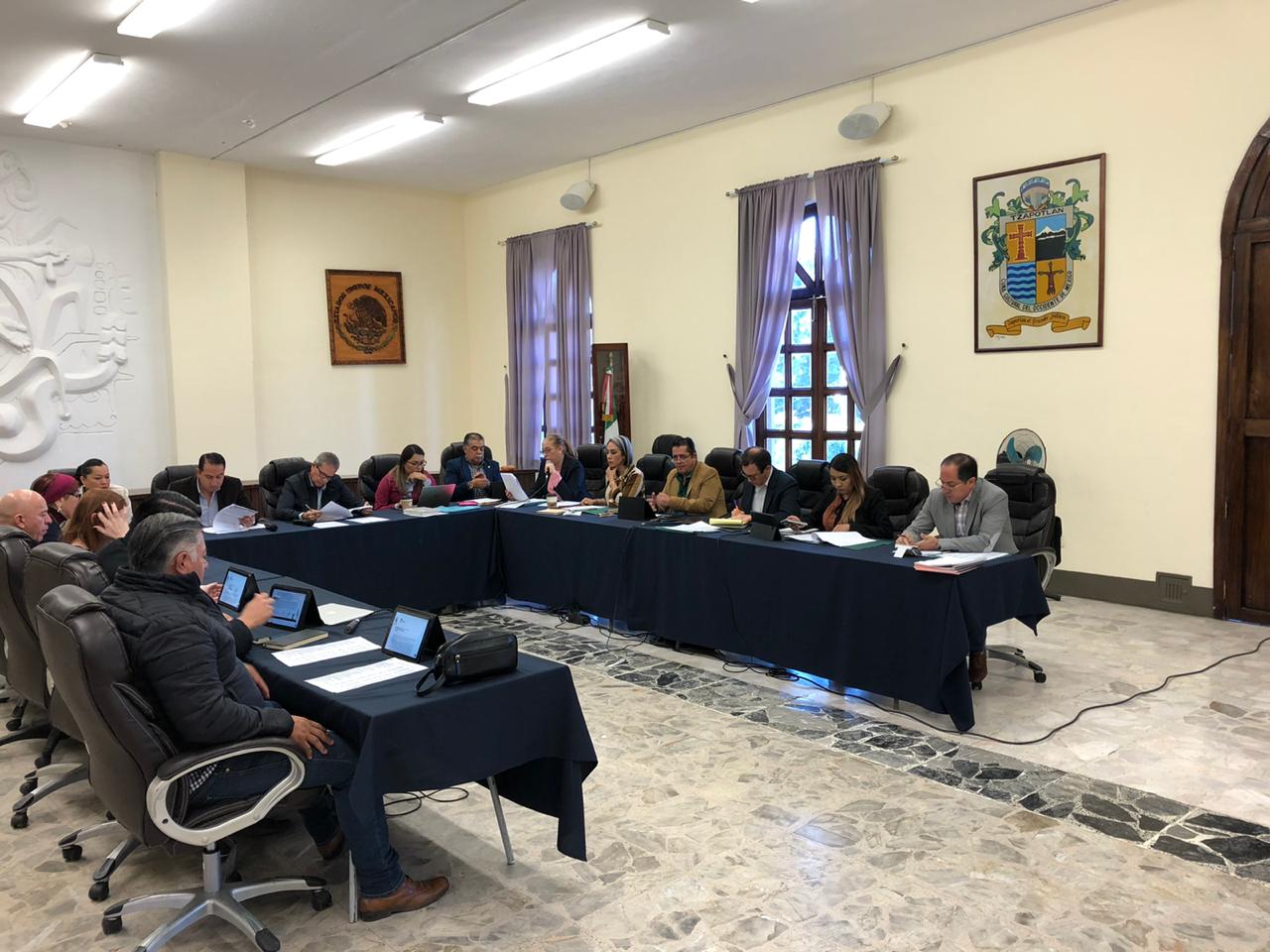 EN SALA DE AYUNTAMIENTOSESIÓN EXTRAORDINARIA DE AYUNTAMIENTO No. 39 Y 4011/12/2019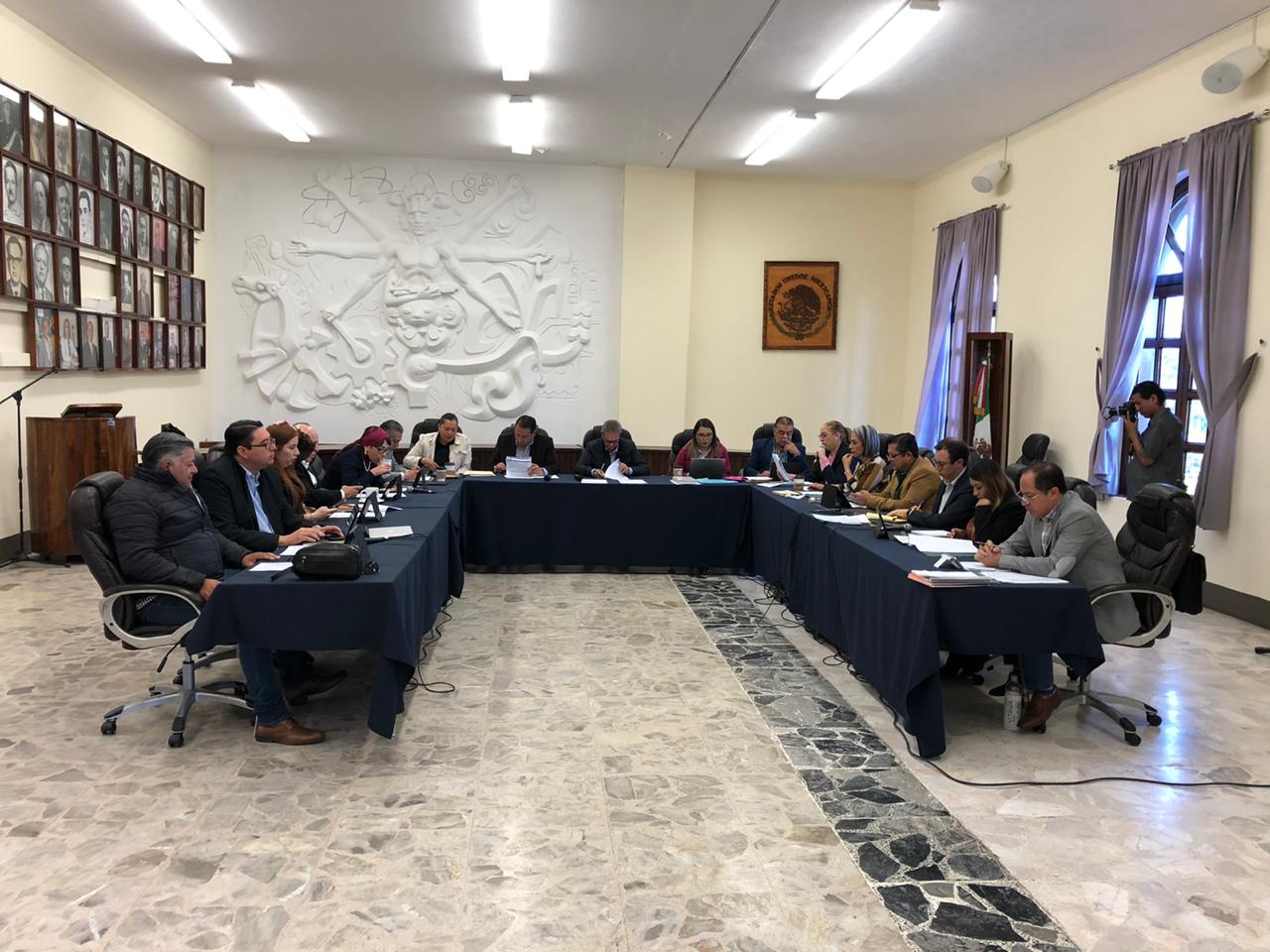 EN SALA DE AYUNTAMIENTOSESIÓN EXTRAORDINARIA DE AYUNTAMIENTO No. 4113/12/2019EN SALA DE AYUNTAMIENTOSESIÓN ORDINARIA DE AYUNTAMIENTO No. 11Presenté Iniciativa de Acuerdo Económico que propone que el año 2020 sea decretado como “2020 AÑO MUINICIPAL DE LAS ENFERMERAS” Presenté el Dictamen de mi Comisión, con  la lista de nominados al reconocimiento a los que por su destacada labor han brindado su servicio profesional como enfermeras y enfermeros en el Municipio de Zapotlán del Grande, así como la entrega de reconocimientos.23/12/2019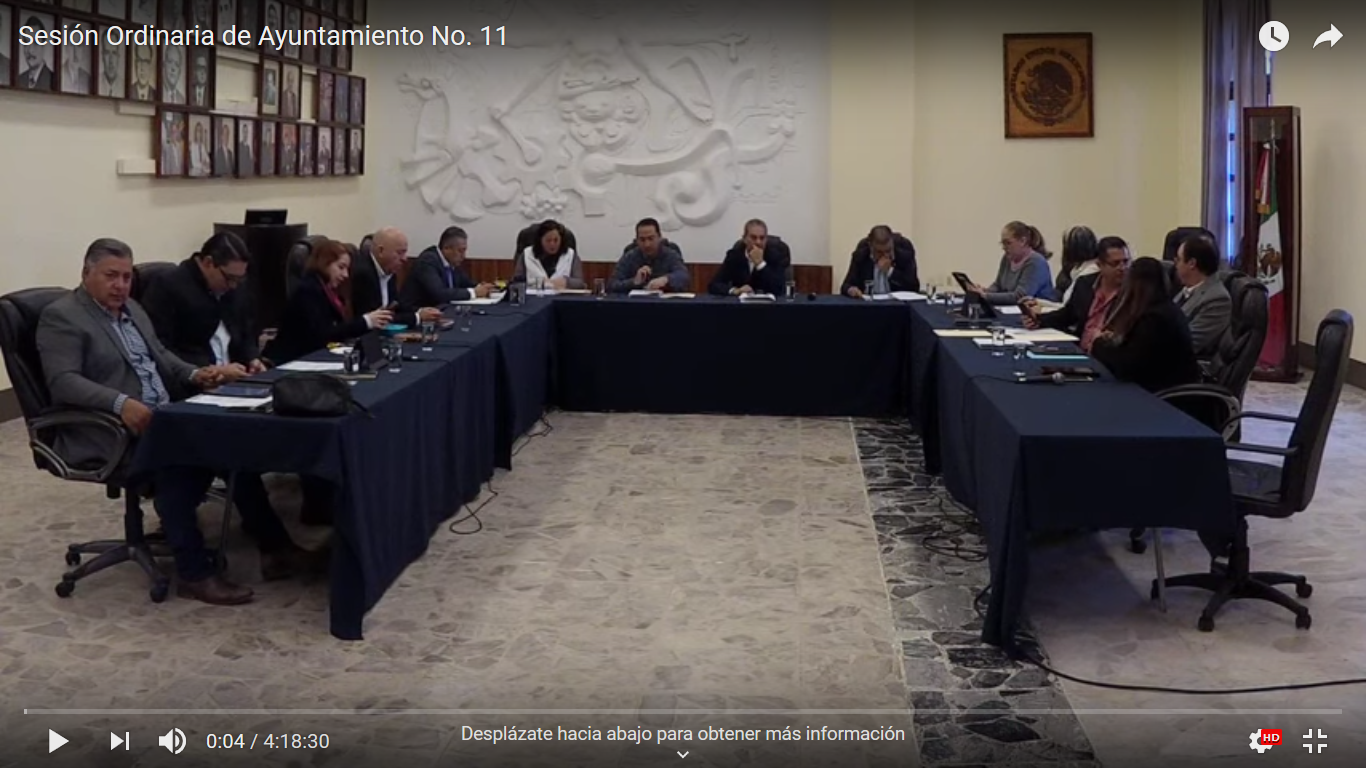 A T E N T A M E N T E“2020, AÑO MUNICIPAL DE LAS ENFERMERAS”“2020, AÑO DEL 150 ANIVERSARIO DEL NATALICIO DEL CIENTÍFICO JOSÉ MARÍA ARREOLA MENDOZA”.Ciudad Guzmán, Municipio de Zapotlán el Grande, Jalisco,  A 25 de mayo del 2020LIC. VICENTE PINTO RAMÍREZRegidor PRESIDENTEEl presente Informe Trimestral de actividades corresponde a los meses de octubre, noviembre y diciembre del 2019 dos mil diecinueve, el cual da cabal cumplimiento a lo establecido en el Artículo 8 fracción VI inciso l) de la Ley de Transparencia y Acceso a la Información Pública del Estado de Jalisco y sus Municipios, que a la letra señala: Artículo 8º. Información Fundamental — General. 1. Es información fundamental, obligatoria para todos los sujetos obligados, la siguiente: VI. La información sobre la gestión pública, que comprende: 	l) Los informes trimestrales y anuales de actividades del sujeto obligado, de cuando menos los últimos tres años. 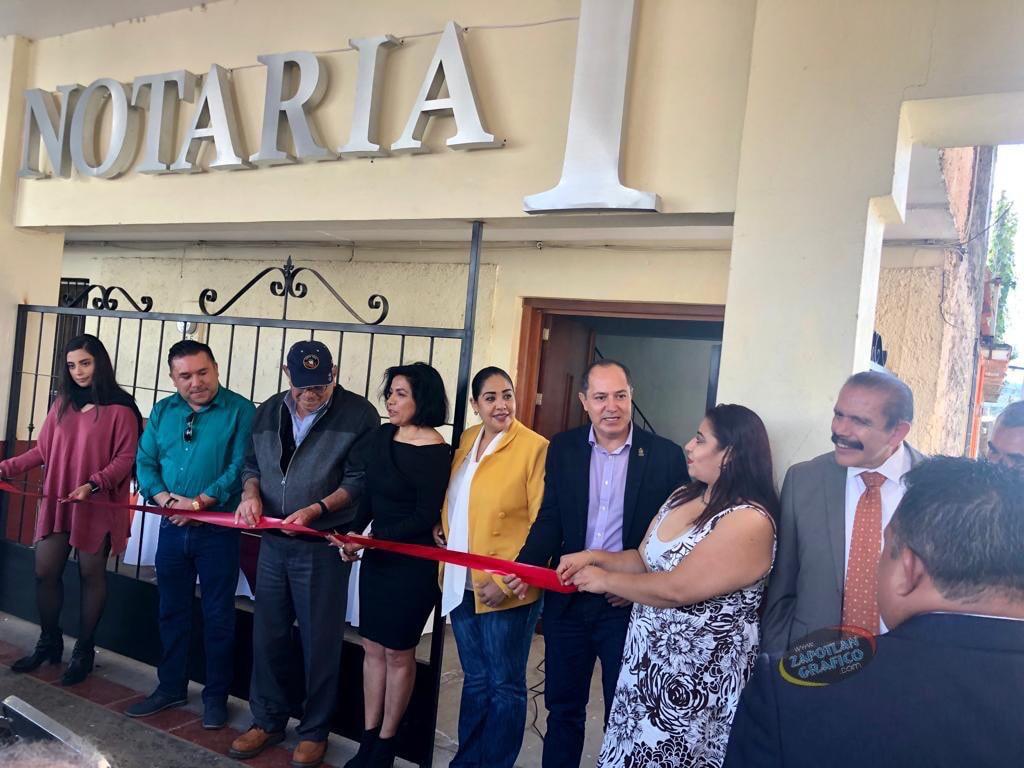 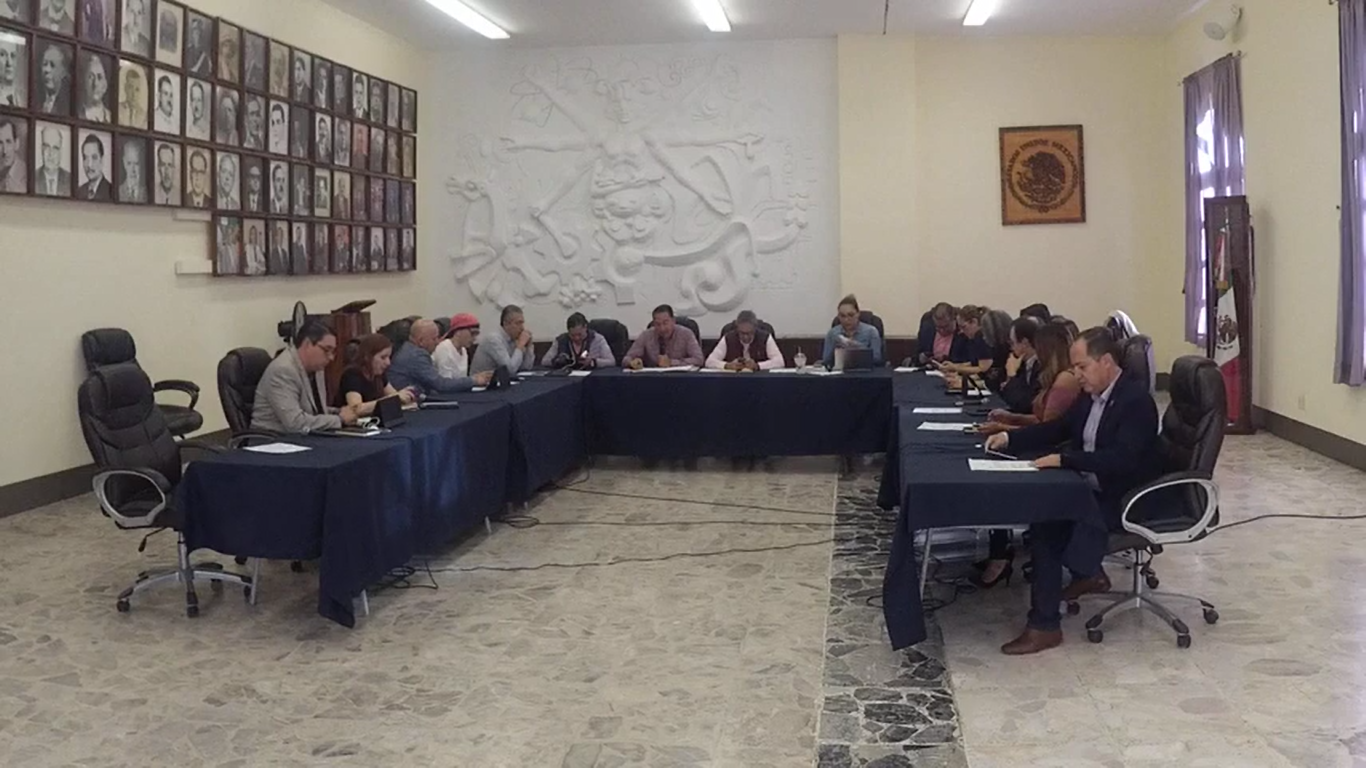 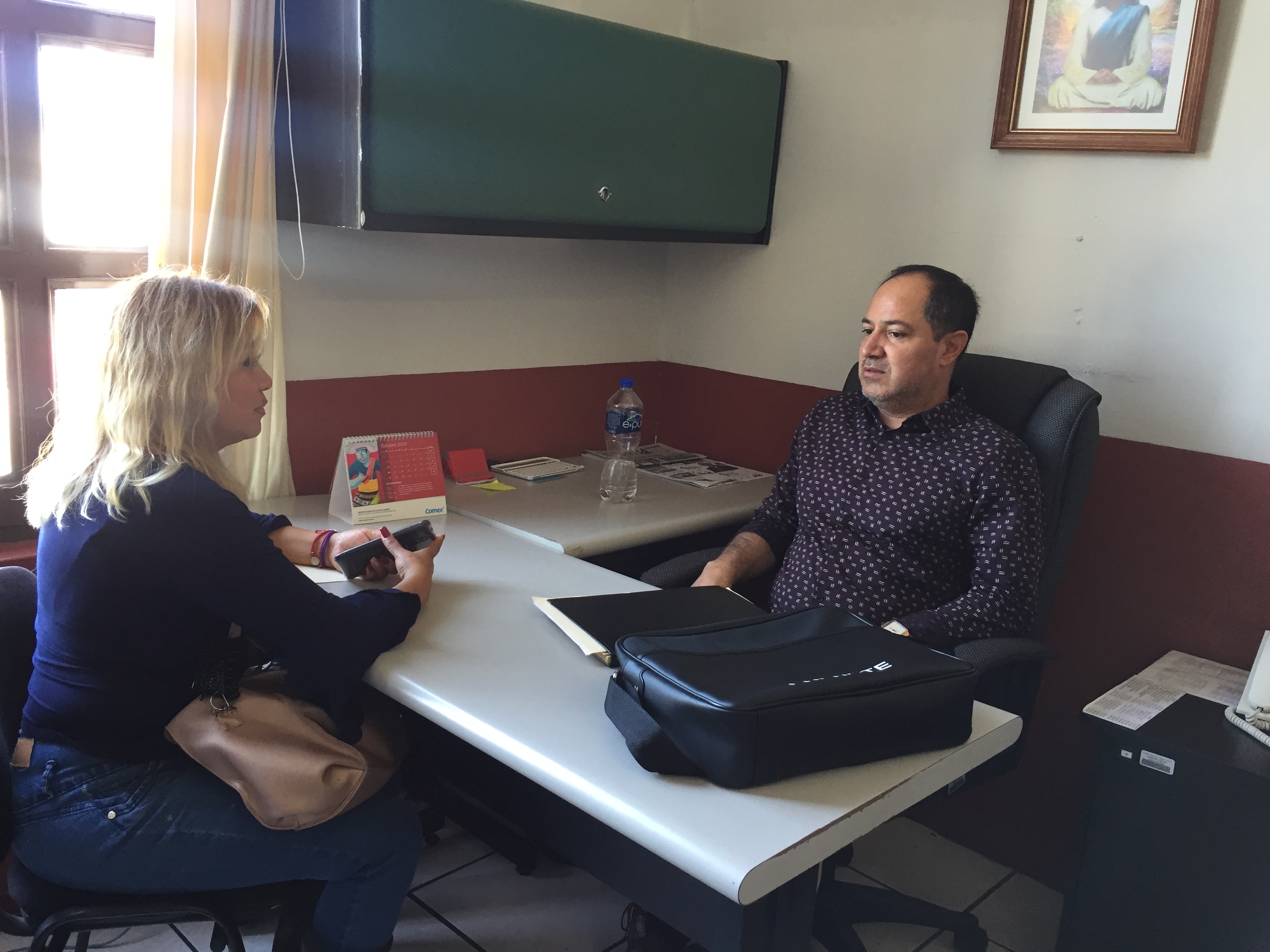 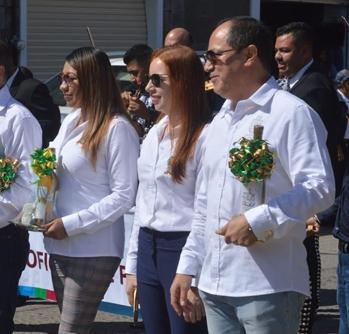 SIN EVIDENCIA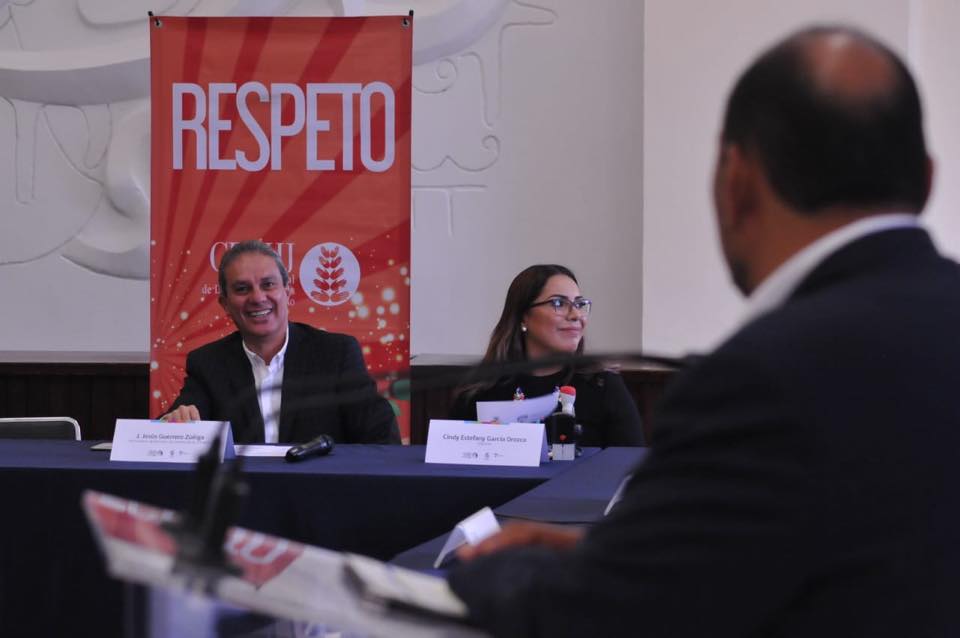 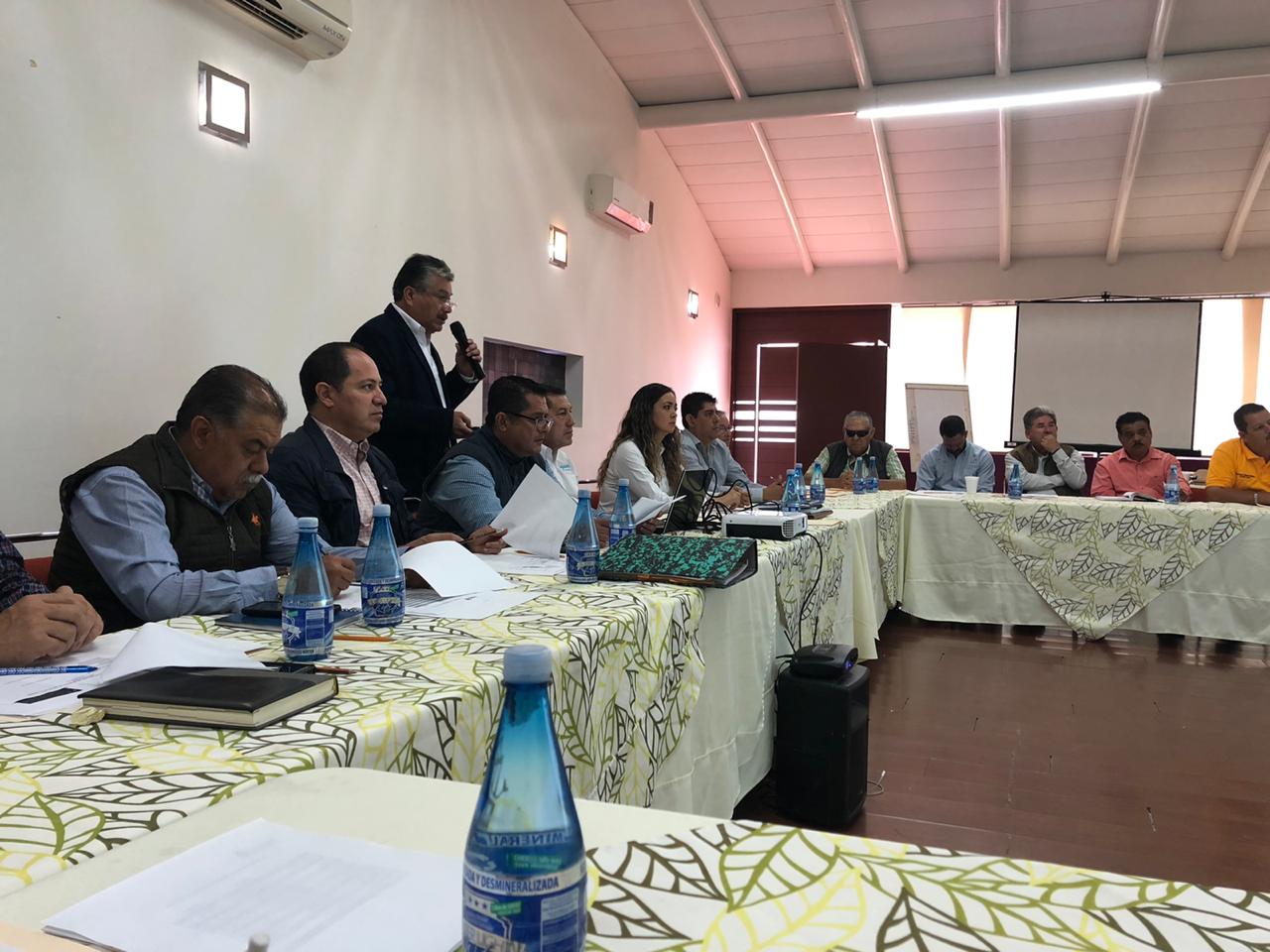 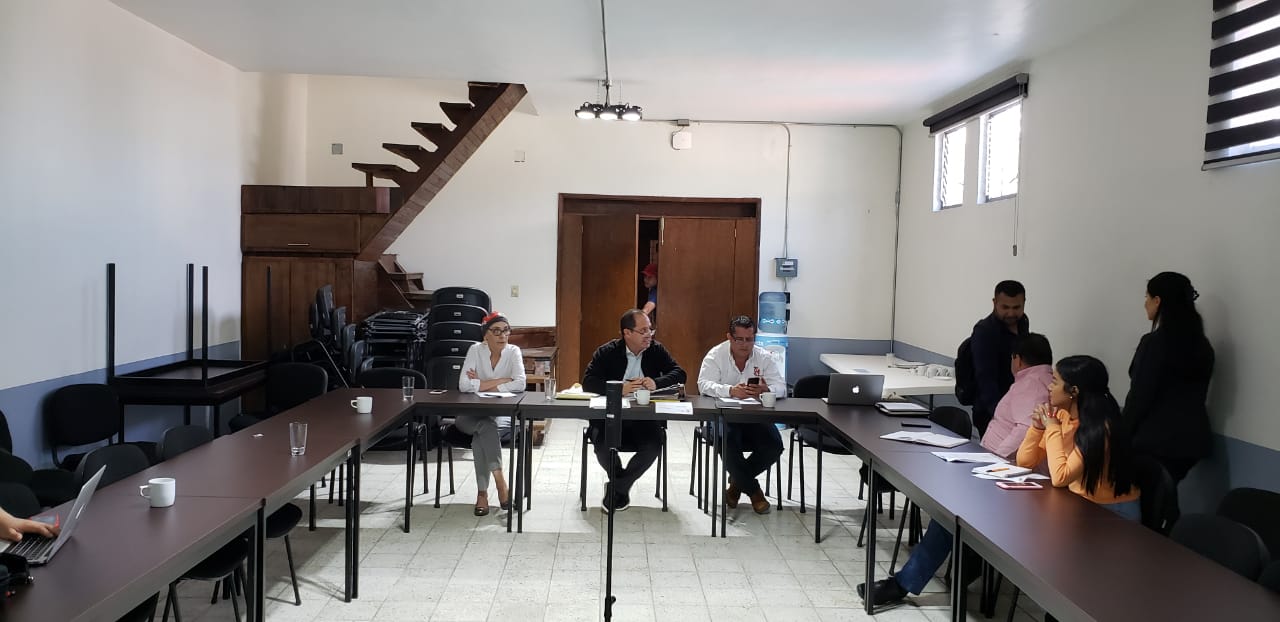 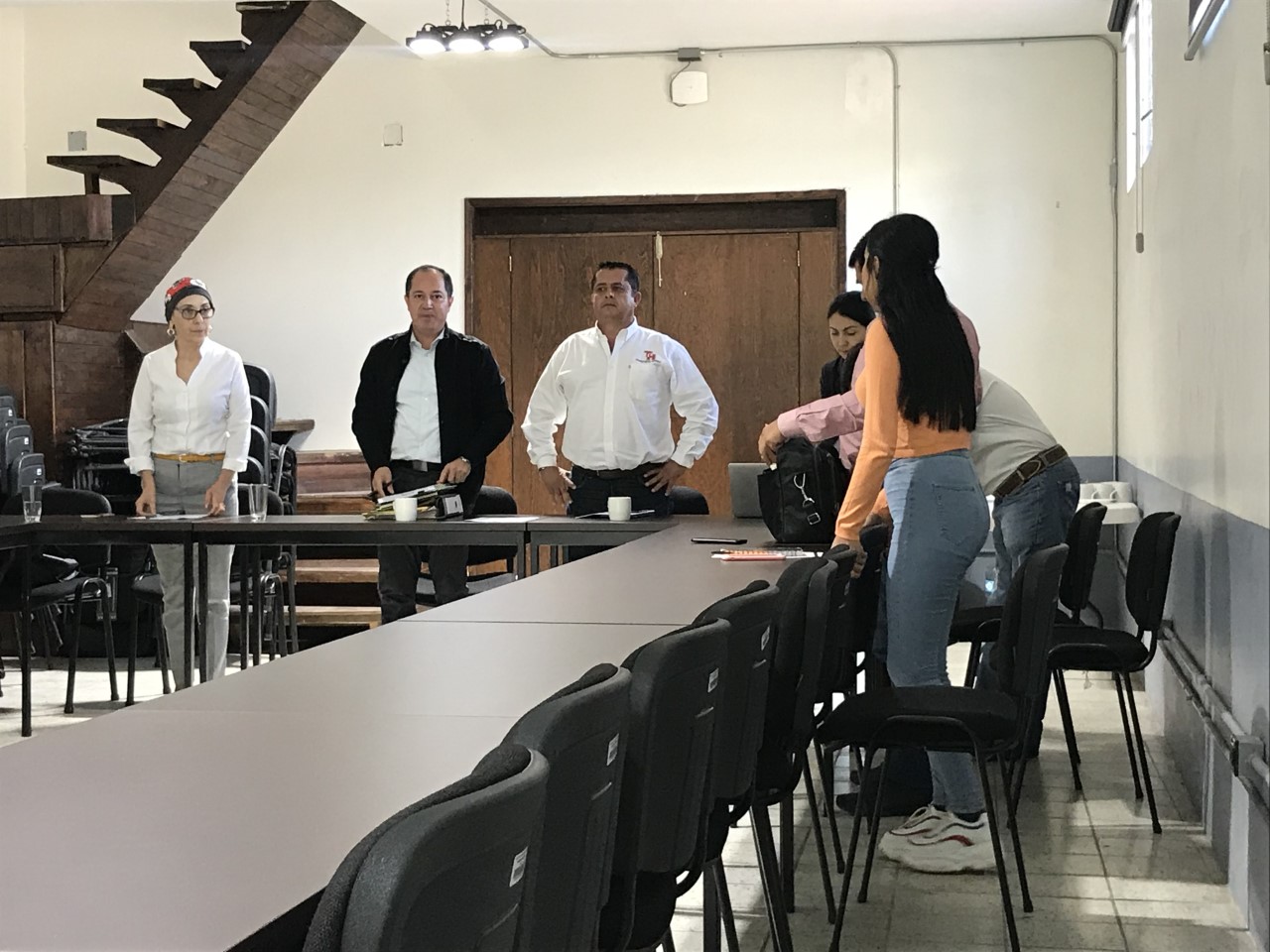 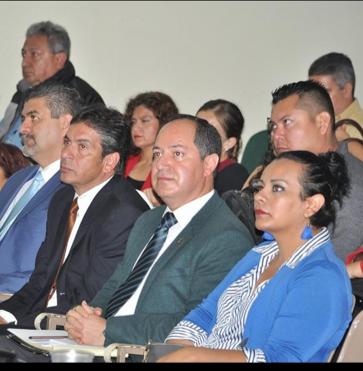 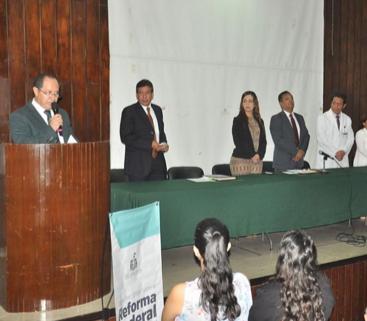 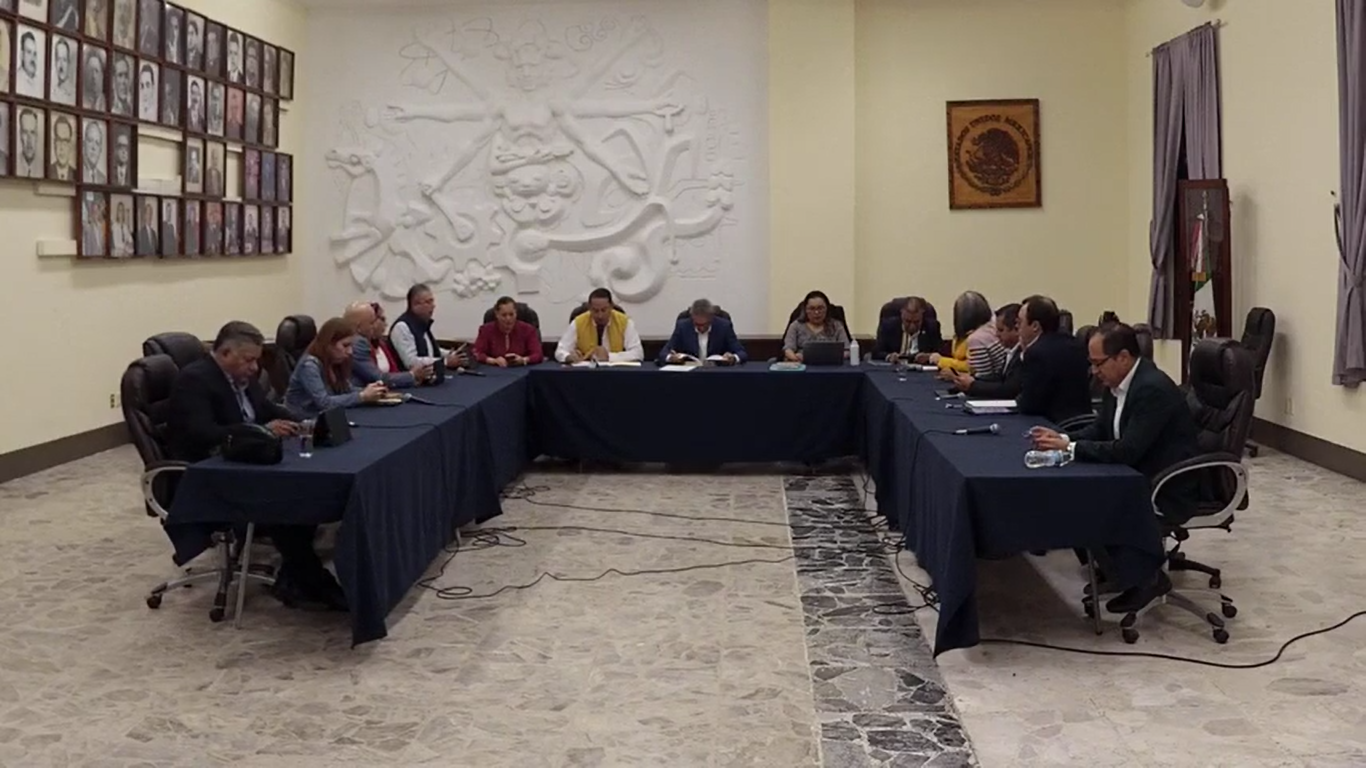 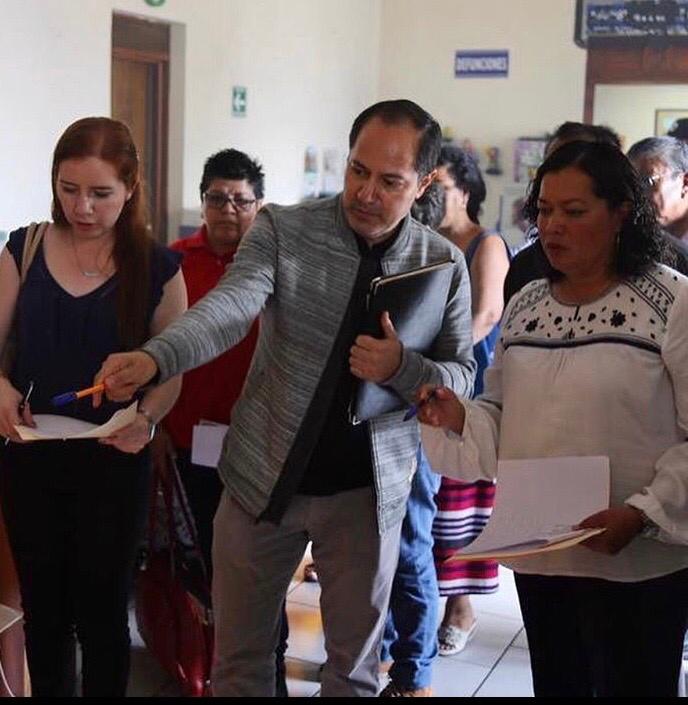 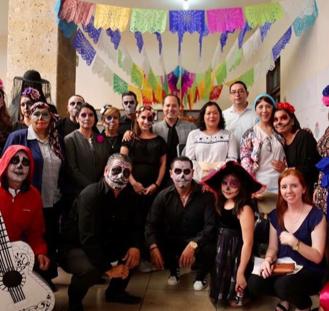 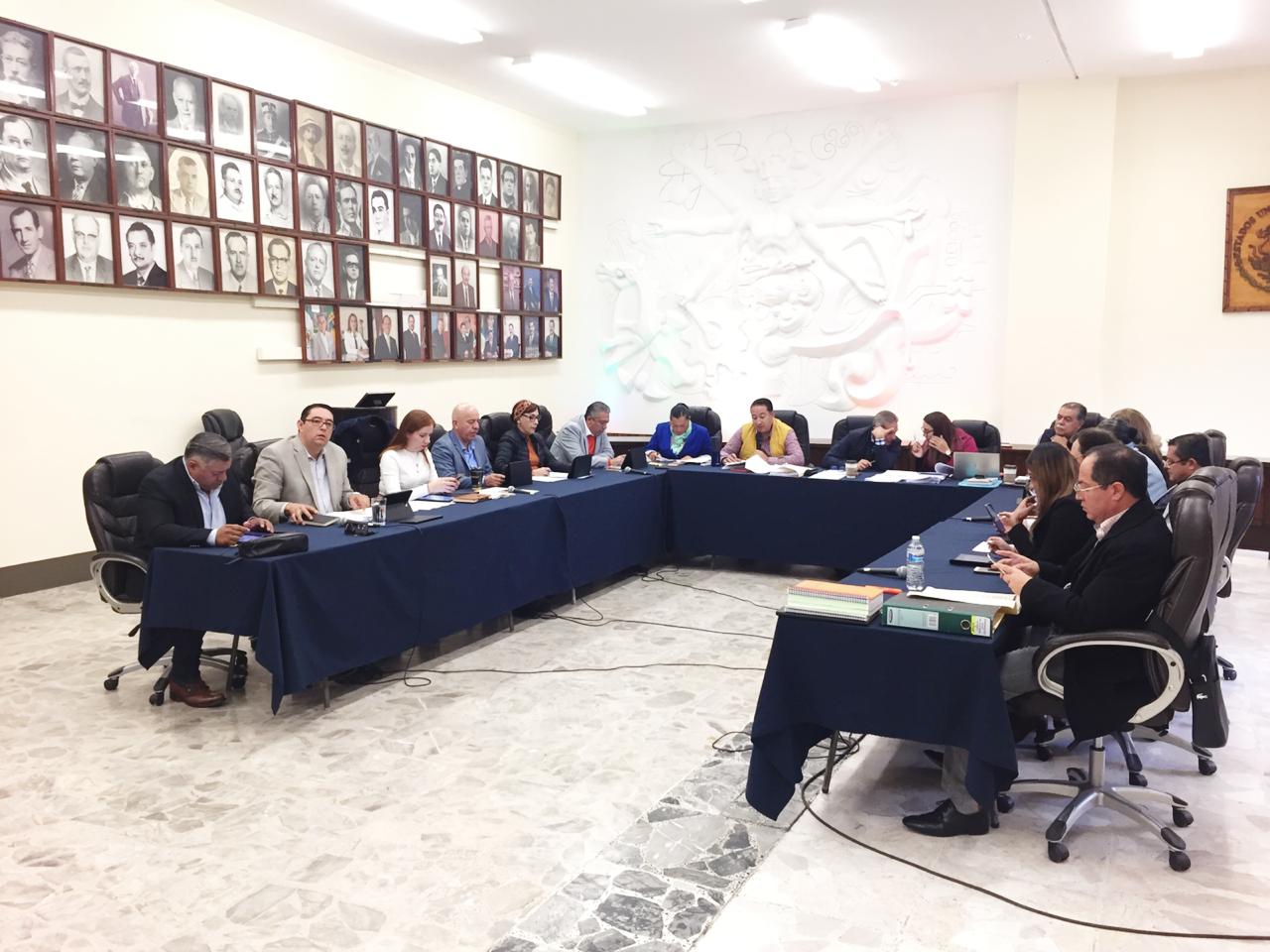 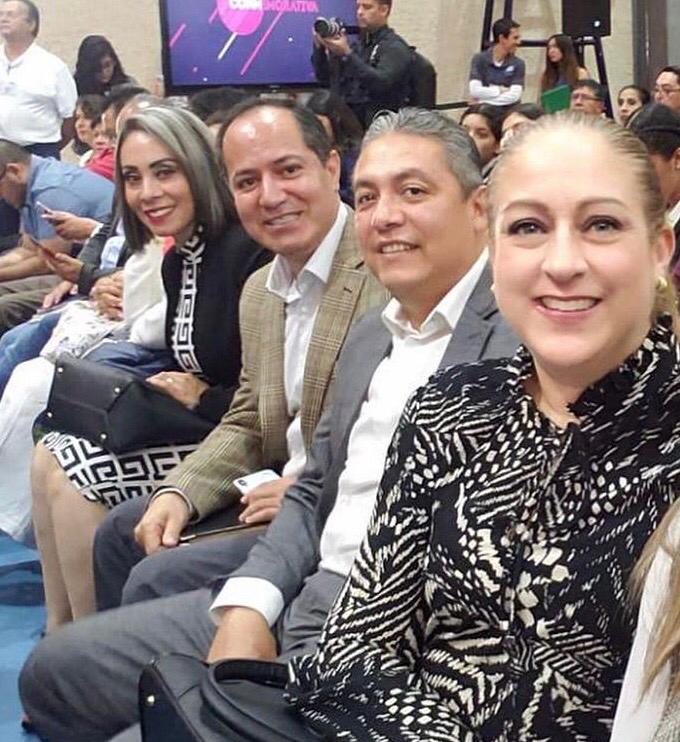 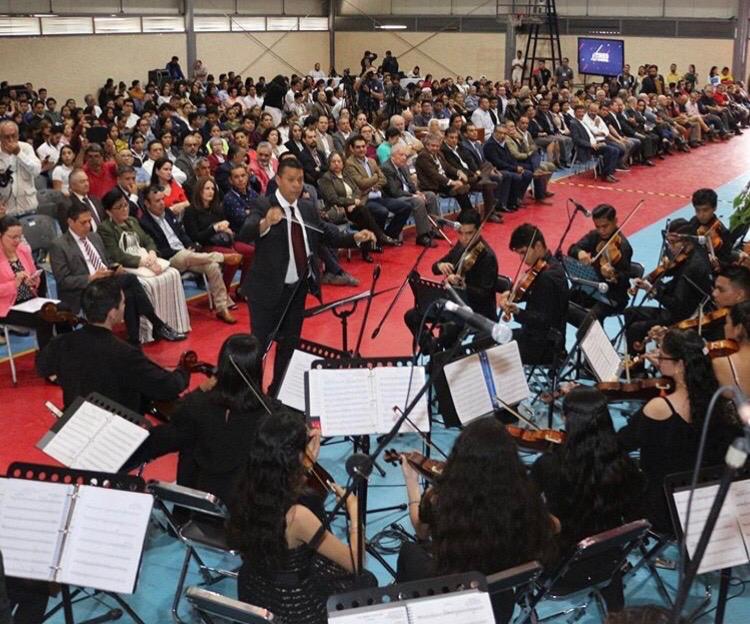 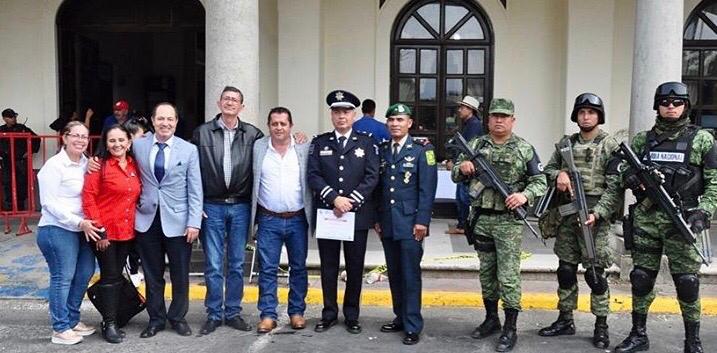 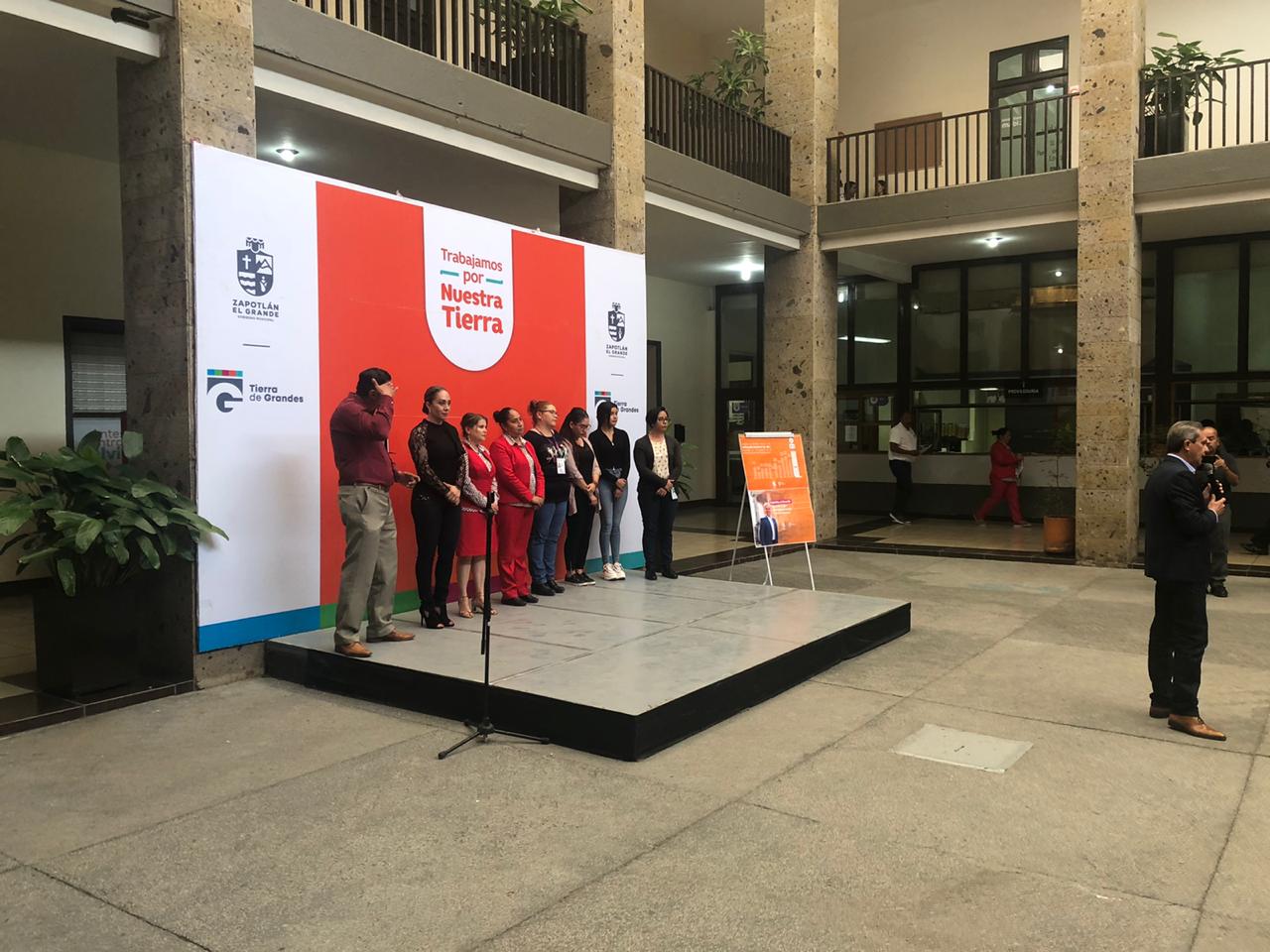 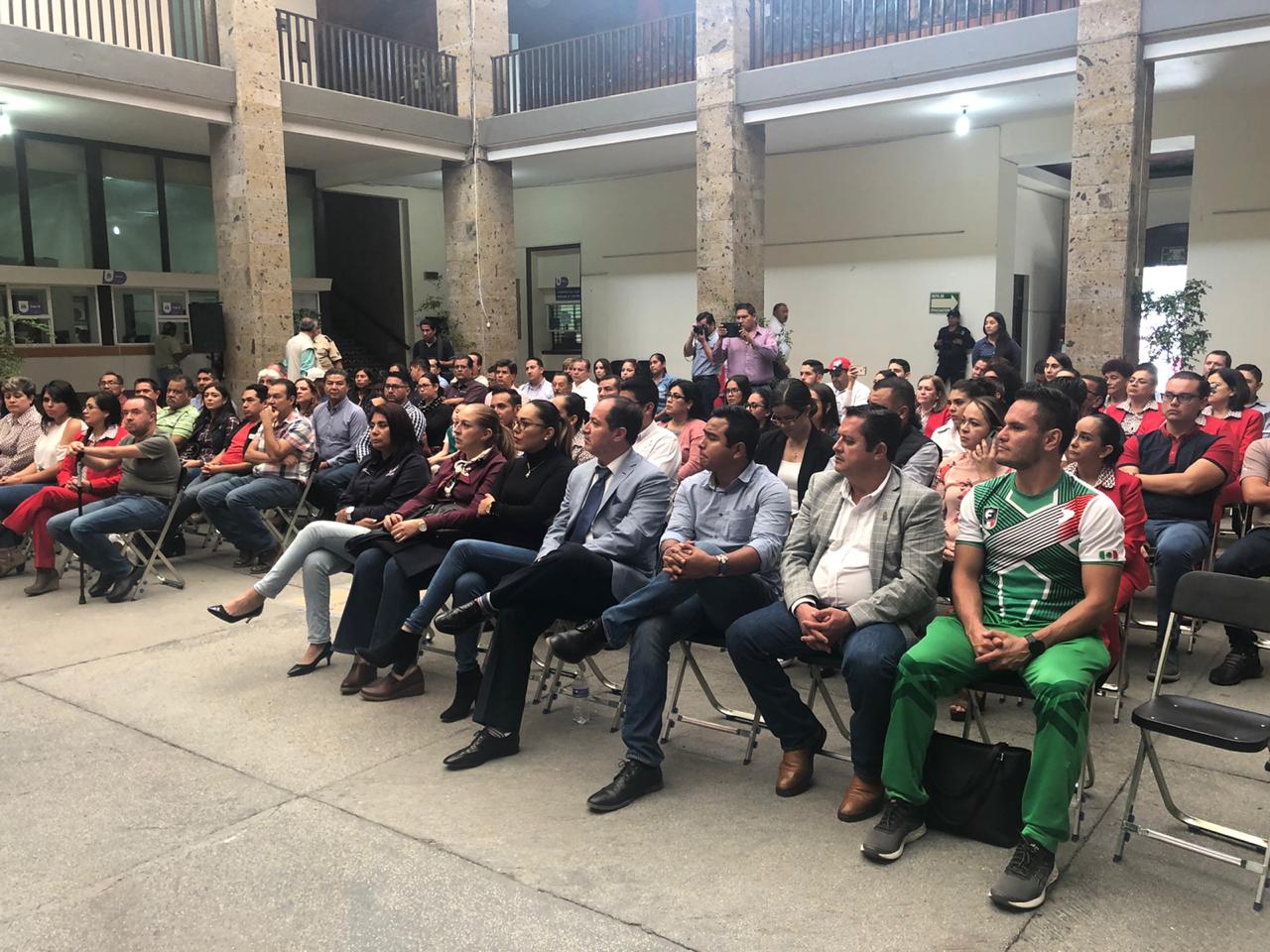 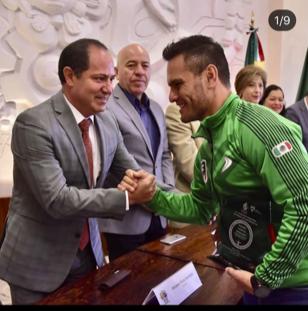 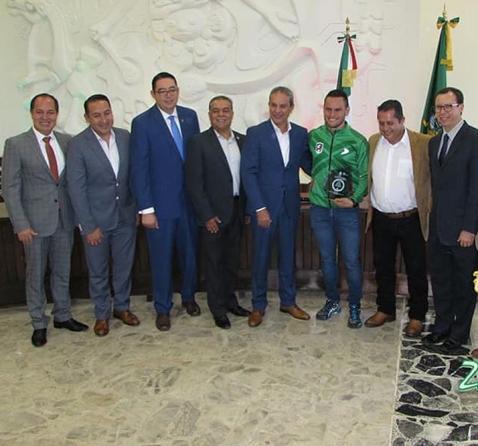 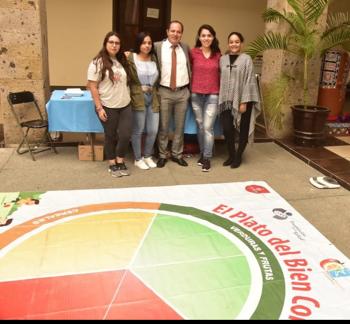 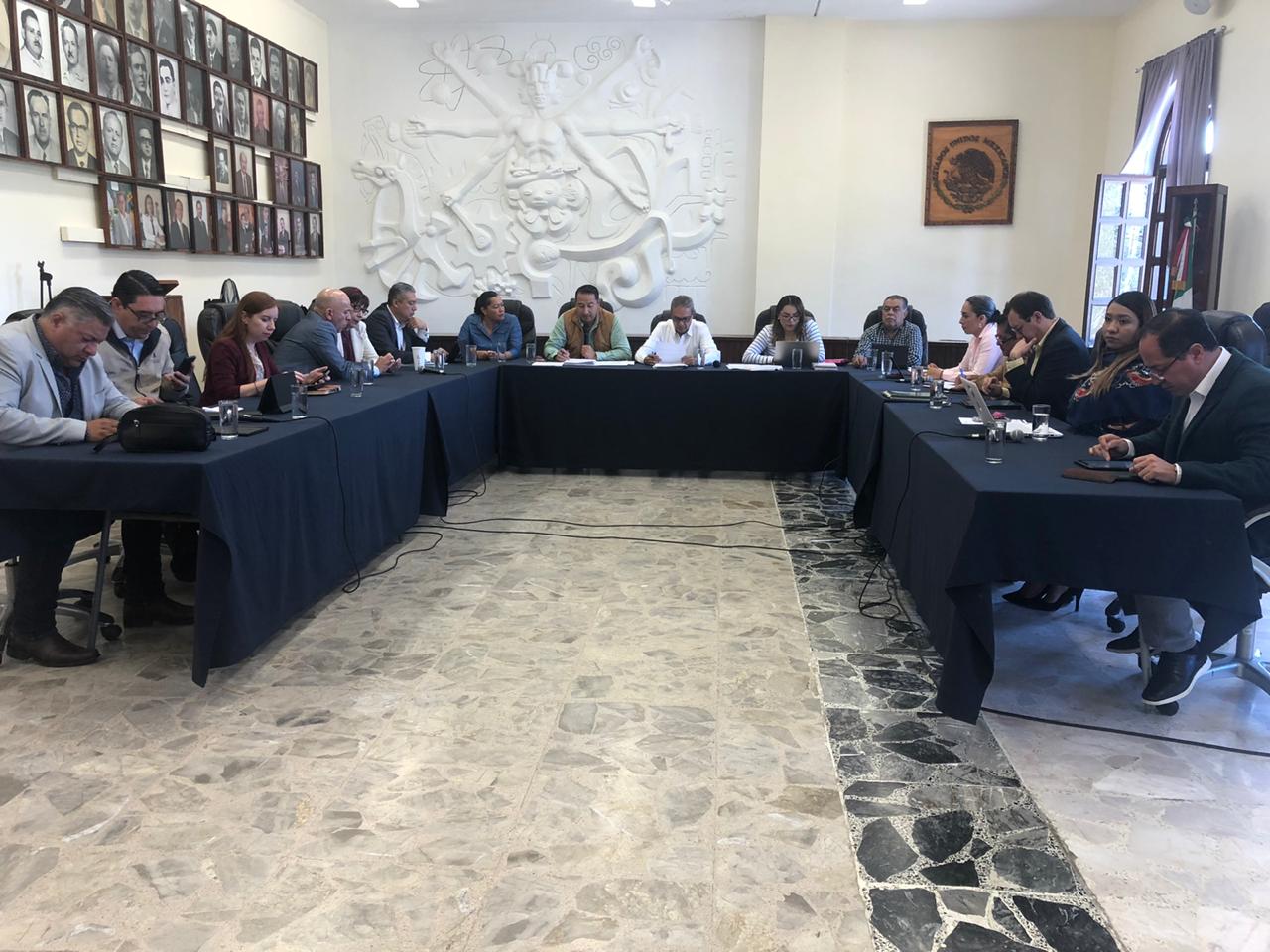 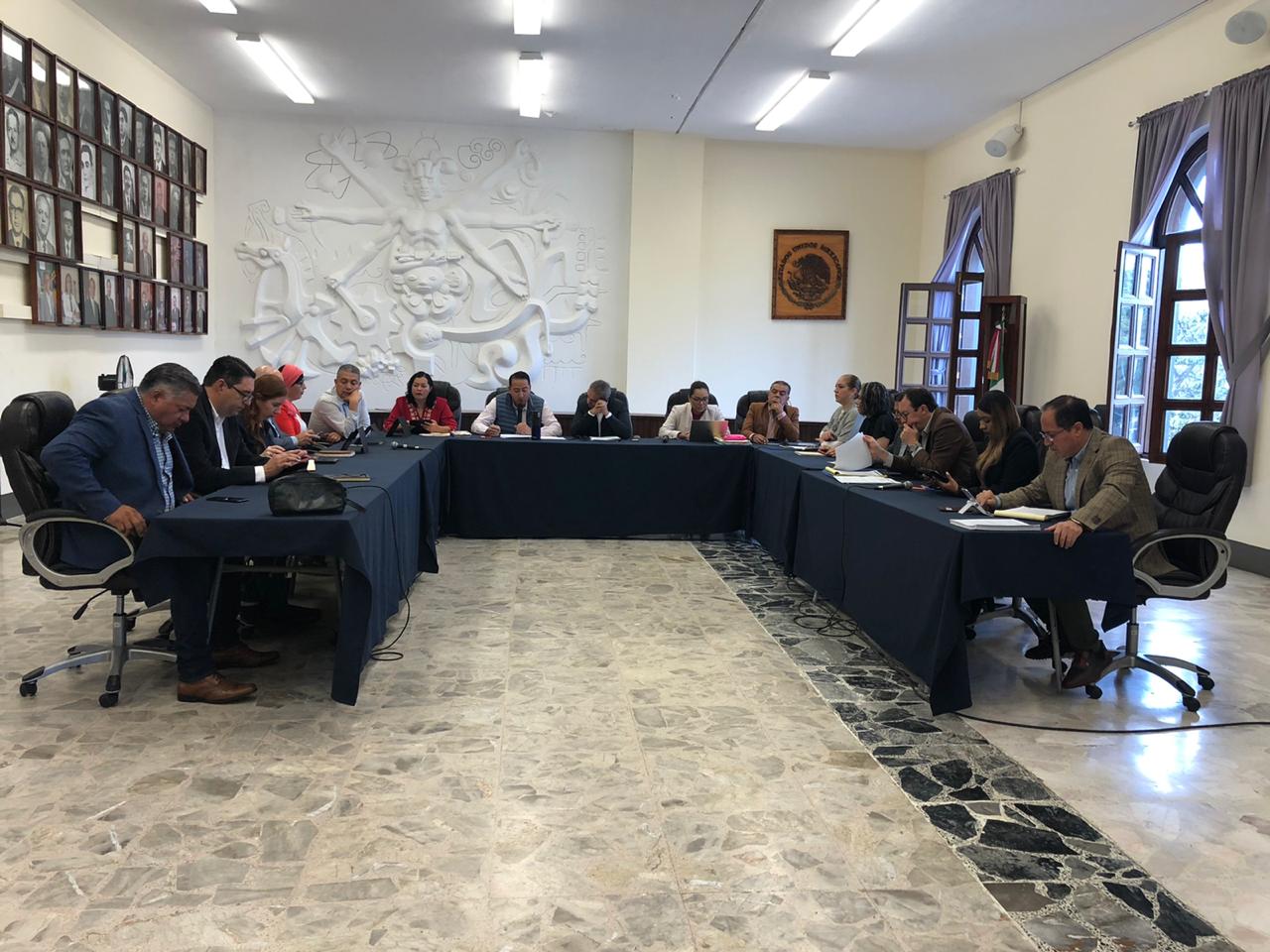 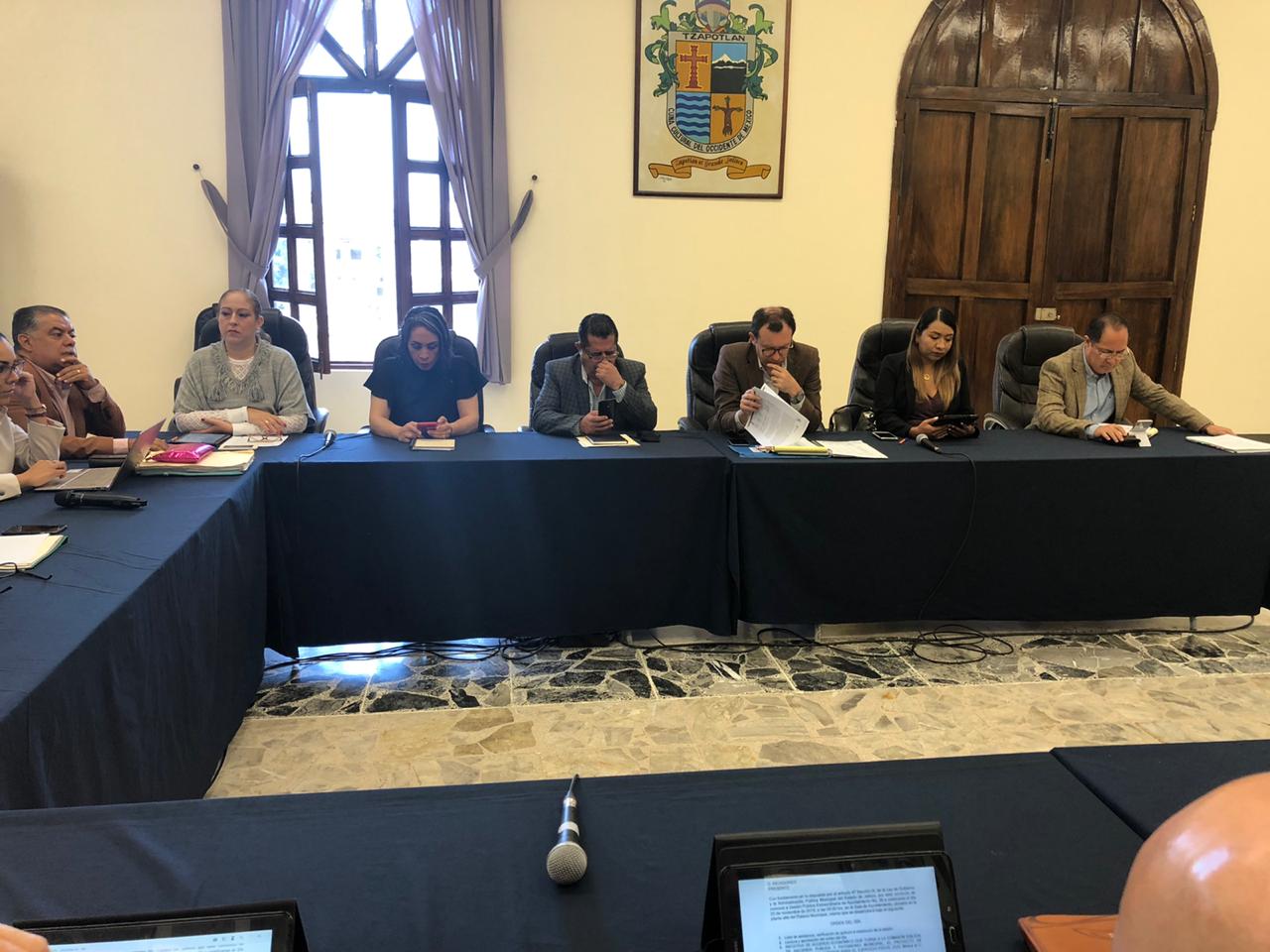 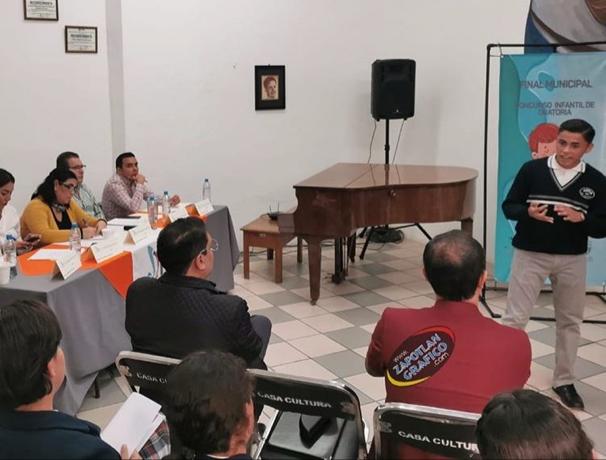 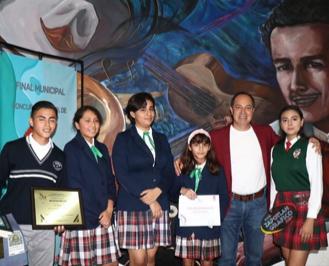 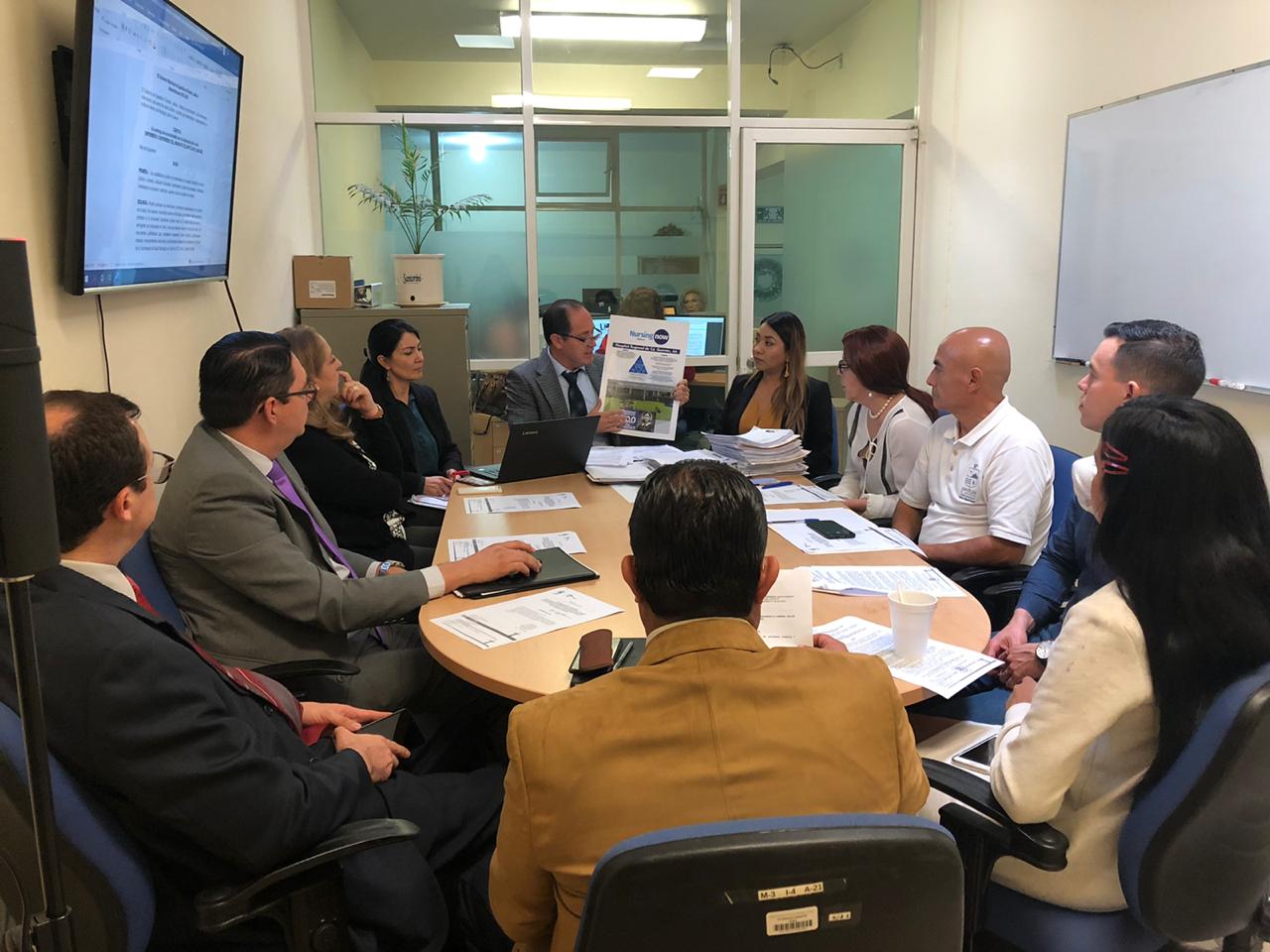 EN EL PATIO DE LA PRESIDENCIA MUNICIPALCLAUSURA Y PREMIACIÓN DE “RETO MENOS KILOS POR MÁS SALUD”11/12/2019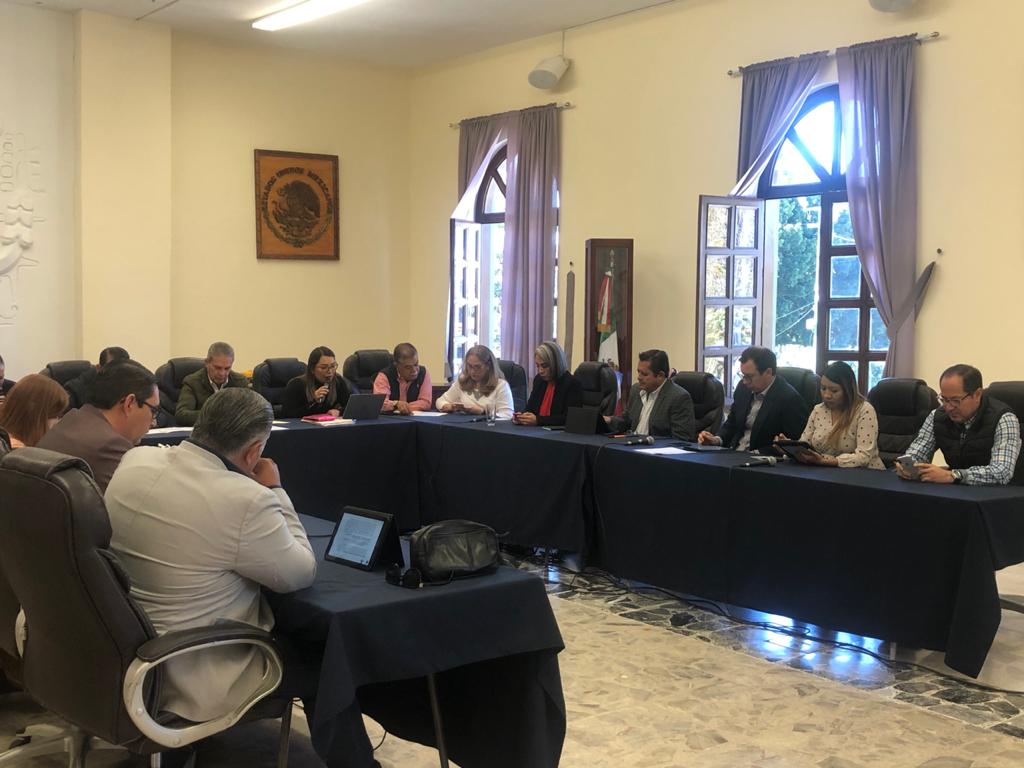 